Instructions: Follow these directions exactly as they are written, in the order they are given.If you quit this exercise before you get to #24, use the Save button on the Quick Access toolbar to save your changes and then close Word.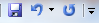 Open the “Word 2010 Practice File 3.docx” file which is on your flash drive.
(Double click Word icon on Desktop  File Tab  Open  Select KINGSTON (I:)  Double click on file icon)
Move the insertion point so that it’s between the two paragraphs.
Type your name.
Make your name bold and italicized.
(Select your name  Home Tab  Font Group  Bold & Italic Buttons)
Change the font size of your name to 20 and the font face to Forte.
(Home Tab  Font Group  Font Size & Font Buttons)
Make your name right-aligned and then deselect your name.
(Home Tab  Paragraph Group  Align Text Right Button)
At the end of the line with your name, insert a page break.
(Move insertion point to the end of your name  Insert Tab  Pages Group  Page Break Button)
Change all the margins to 1.2 inches.
(Page Layout Tab  Page Setup Group  Margins Button  Custom Margins  Margins Tab  Margins Section  Assign 1.2” to each margin  Click OK)
Move the insertion point to the very end of the document and press  Enter .
( Ctrl  +  End   Press  Enter )
Insert a table with 2 columns and 5 rows.
(Insert Tab  Tables Group  Tables Button  Mouse over the live preview and click to commit)Merge the two cells in the top row.
(Select top row  Table Tools Contextual Tab  Layout Tab  Merge Group  Merge Cells Button)Type the word “Schedule” in the top row.
Give the cell an alignment of “bottom center”.
(Table Tools Contextual Tab  Layout Tab  Alignment Group  Align Bottom Center Button)Triple the height of the top row.
(Click and drag the bottom border of the row in a downwards direction until the row height is about three times its original size)Add three rows to the bottom of the table.
(Right-click on the bottom row  Insert menu  Insert rows below  Repeat this process two more times)Enter the days of the week in the first column of rows two through eight. Make use of the autocomplete prompt.
(Click inside of the first cell  Type the letters “Mond”  Press  Enter   Repeat for other days)
Move the insertion point below the table.
Insert a piece of clip art related to sports.
(Insert Tab  Illustrations Group  Clip Art Button  Type “sports” into the seach pane  Click on a picture)
Format the clip art so you can freely move it around the page.
(Select the picture  Picture Tools Contextual Tab  Format Tab  Arrange Group  Wrap Text Button  In Front of Text)
Move the picture so that it is overlapping with the right side of the table.
(Locate the move cursor on the picture  Click and drag it)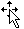 Insert a Double Arrow Line shape from the word Monday to the picture.
(Insert Tab  Illustrations Group  Shapes Button  button  Click and drag from “Monday” to the picture)
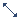 Format the arrow shape to be black in color and 3 pt. in weight.
(Select the arrow  Drawing Tools Contextual Tab  Format Tab  Shape Styles Group  Shape Outline Button  Click on black color  Shape Outline Button  Weight Option  3 pt.)Run the spellchecker and correct all misspelled words.
(Review Tab  Proofing Group  Spelling & Grammar button)
Save your file with the new filename of “Exercise 3”.
(File  Save As  Select flash drive  Change file name  Save)
Notify the teacher you are finished so your work can be checked.Safely eject your flash drive.
(Close all open windows   icon on Task Bar  Eject Data Traveler 2.0)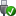 